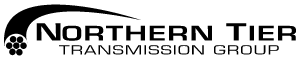  Semi-Annual Stakeholder Meeting AgendaThursday, July 25, 20138:00am (Mountain)/7:00am (Pacific)Homewood Suites Hilton1023 Baxter LaneBozeman, MT  59715To connect to the Audio and Web Conference:Link to meeting – CLICK HEREConference Call Audio Info:Phone: 1-877/820-7831 OR 1-720/279-0026Passcode: 4196697:30 - 8:00         Registration8:00 - 8:15         Roll Call, Agenda Review and Introductions  8:15 - 9:30         Order No. 890 NTTG Planning Committee Update  2012-2013 Final Draft Regional Transmission Plan ReportSchedule and process for stakeholder comments9:30 - 10:00       Order No. 890 NTTG Cost Allocation Committee Update NTTG Cost Allocation Committee status report and preliminary 2012-2013 recommendationSchedule and process for stakeholder comments10:00 - 10:15     Break10:15 - 10:45     Transmission Use Committee (TUC) Update 2013 TUC Updates (ATC, POR/POD Maps, etc.)TUC Survey:   Summary of respondents and resulting next steps10:45 - 11:45     NTTG Order No. 1000 Cost Allocation Compliance and Process Update  NTTG evaluation of additional production cost metrics for cost allocationFERC ruling on NTTG cost allocation process and status update 11:45 - 12:30     Lunch12:30 - 1:00       NTTG Order No. 1000 Planning Compliance and Process   FERC Ruling on NTTG planning process and status update1:00 - 1:30         Looking ahead to 2014Comparison of Order No. 890 and Order No. 1000 regional processesLayout the biennial process that begins in October, 20131:30 - 1:45         Round Table/Other Business1:45                    Adjourn